Читать параграф  22, стр 68,69,70Провести опыт на странице 68 (рис 39)Записать и зарисовать свои наблюдения в тетрадь.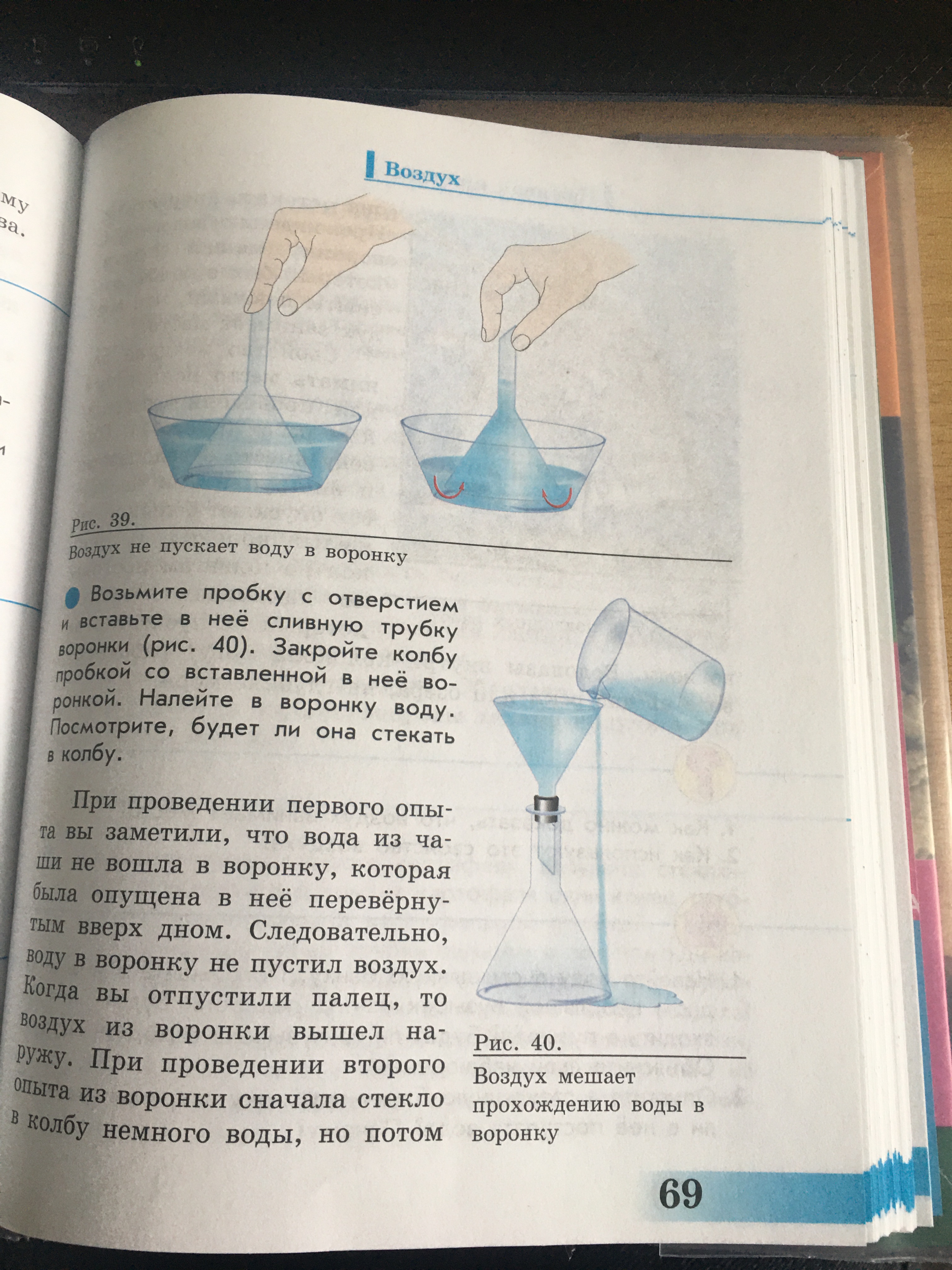 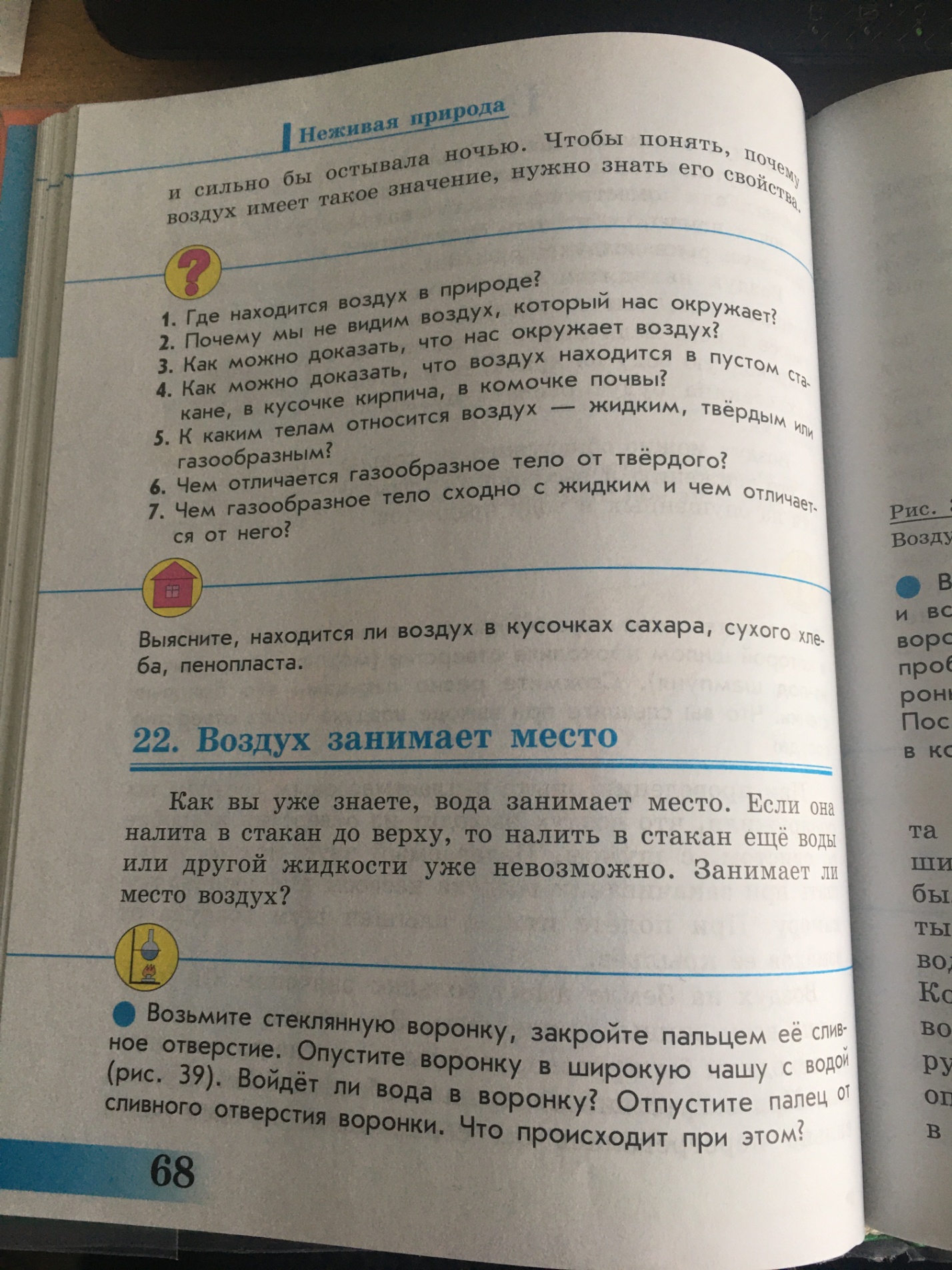 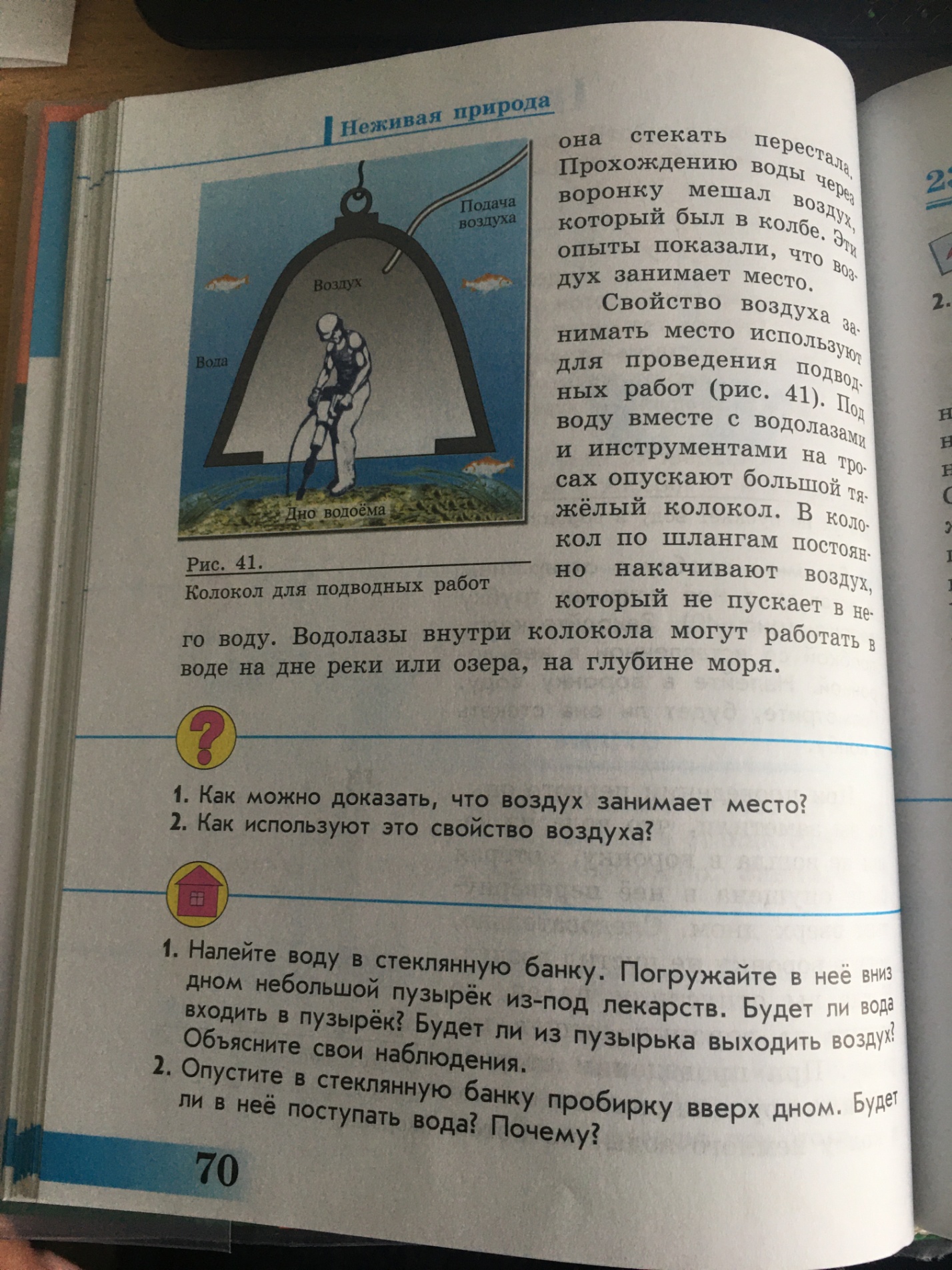 